БЛАГОДАРСТВЕННОЕ ПИСЬМОза помощь в проведении олимпиады «Русский с Пушкиным»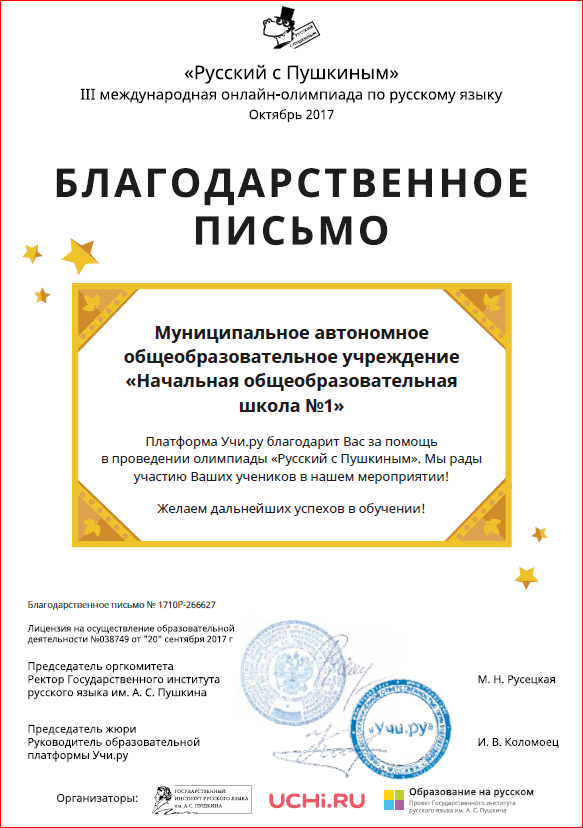 